Ben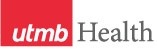 WEEKLY RELAYSWEEKLY RELAYSJanuary 17, 2019YOUR DEPARTMENT NEWS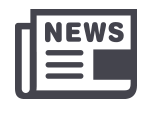 YOUR DEPARTMENT NEWSYOUR DEPARTMENT NEWSUTMB NEWS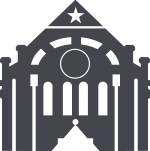 UTMB NEWSOEAThe Quarterly Student Town Hall Meeting will be held in Research Bldg. #6 on Wednesday, January 23, 2019 from 5:30 – 7:30 pm. Students have submitted their questions and they will be addressed by the School of Medicine leadership team.Employee Spotlight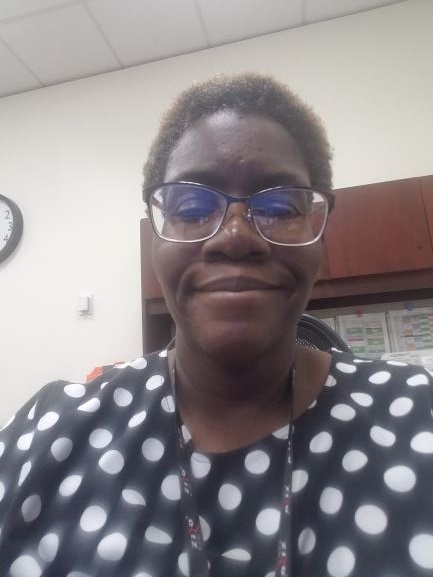 Kathleen CollinsSecretarySOM Associate Dean – Student AffairsOEAThe Quarterly Student Town Hall Meeting will be held in Research Bldg. #6 on Wednesday, January 23, 2019 from 5:30 – 7:30 pm. Students have submitted their questions and they will be addressed by the School of Medicine leadership team.Employee SpotlightKathleen CollinsSecretarySOM Associate Dean – Student AffairsOEAThe Quarterly Student Town Hall Meeting will be held in Research Bldg. #6 on Wednesday, January 23, 2019 from 5:30 – 7:30 pm. Students have submitted their questions and they will be addressed by the School of Medicine leadership team.Employee SpotlightKathleen CollinsSecretarySOM Associate Dean – Student AffairsMonthly financial update—results as of Dec. 31, 2018: UTMB ResultsFor the month of December 2018, UTMB (including the Clear Lake Campus) had an adjusted margin loss of $12.5 million, which was $1.1 million better than planned. (See additional note on Clear Lake Campus below.) The main drivers of December’s results were favorable operating expenses (primarily in salaries and benefits) and favorable non-operating revenue, primarily the result of additional state general revenue received for employee group insurance premiums.Fiscal year-to-date, we had a loss of $0.9 million, which was $8.2 million better than planned.Clear Lake Campus ResultsBecause the Clear Lake Campus is a new venture we will monitor financial performance for the new campus both on its own and as a part of overall UTMB results, through the remainder of FY19.The following information relates only to the Clear Lake Campus:For the month of December 2018, Clear Lake Campus had an adjusted margin loss of $2.7 million, which was $0.4M better than planned.Fiscal year-to-date, Clear Lake Campus is running $1.4M favorable to plan, with a loss of $6.6M. Because certain activities related to opening the new campus are happening later than originally planned, associated expenses have been less than expected to date. Thank you for your ongoing efforts to manage expenses and improve the efficiency of our work, to ensure the long-term success of UTMB’s mission.$3,000 Employee Referral Bonus –Jan. 23 to May 31:All paid UTMB employees who refer an applicant to a Nurse Clinician (II–V) position or an identified hard-to-fill position (https://utmb.us/34z)for the Health System will be eligible for a special $3,000 bonus. If your referral is hired into a benefits-eligible position between Jan. 23 and May 31, you will receive $1,500 when he or she completes six months of service and another $1,500 when he or she completes one year of service. There is no limit to the number of referrals you can make, so take the first step toward earning extra cash by inviting interested individuals to take part in UTMB’s exclusive online hiring event on Jan. 29. See iUTMB for more information. 

UTMB selected as recipient of National Impact Award: The Galveston Regional Chamber of Commerce recently named UTMB as the recipient of its National Impact Award. Designed to recognize a company or organization that actively creates a positive impact on its workforce, the community and beyond, the award celebrates businesses that leverage their resources, expertise and talents to make an impact at a national level.Monthly financial update—results as of Dec. 31, 2018: UTMB ResultsFor the month of December 2018, UTMB (including the Clear Lake Campus) had an adjusted margin loss of $12.5 million, which was $1.1 million better than planned. (See additional note on Clear Lake Campus below.) The main drivers of December’s results were favorable operating expenses (primarily in salaries and benefits) and favorable non-operating revenue, primarily the result of additional state general revenue received for employee group insurance premiums.Fiscal year-to-date, we had a loss of $0.9 million, which was $8.2 million better than planned.Clear Lake Campus ResultsBecause the Clear Lake Campus is a new venture we will monitor financial performance for the new campus both on its own and as a part of overall UTMB results, through the remainder of FY19.The following information relates only to the Clear Lake Campus:For the month of December 2018, Clear Lake Campus had an adjusted margin loss of $2.7 million, which was $0.4M better than planned.Fiscal year-to-date, Clear Lake Campus is running $1.4M favorable to plan, with a loss of $6.6M. Because certain activities related to opening the new campus are happening later than originally planned, associated expenses have been less than expected to date. Thank you for your ongoing efforts to manage expenses and improve the efficiency of our work, to ensure the long-term success of UTMB’s mission.$3,000 Employee Referral Bonus –Jan. 23 to May 31:All paid UTMB employees who refer an applicant to a Nurse Clinician (II–V) position or an identified hard-to-fill position (https://utmb.us/34z)for the Health System will be eligible for a special $3,000 bonus. If your referral is hired into a benefits-eligible position between Jan. 23 and May 31, you will receive $1,500 when he or she completes six months of service and another $1,500 when he or she completes one year of service. There is no limit to the number of referrals you can make, so take the first step toward earning extra cash by inviting interested individuals to take part in UTMB’s exclusive online hiring event on Jan. 29. See iUTMB for more information. 

UTMB selected as recipient of National Impact Award: The Galveston Regional Chamber of Commerce recently named UTMB as the recipient of its National Impact Award. Designed to recognize a company or organization that actively creates a positive impact on its workforce, the community and beyond, the award celebrates businesses that leverage their resources, expertise and talents to make an impact at a national level.TOPICSLEGEND	PATIENT CARE	EDUCATION & RESEARCH	INSTITUTIONAL SUPPORT	CMC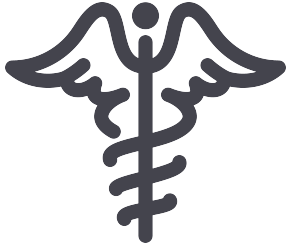 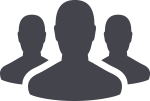 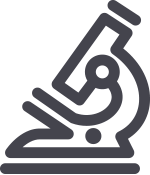 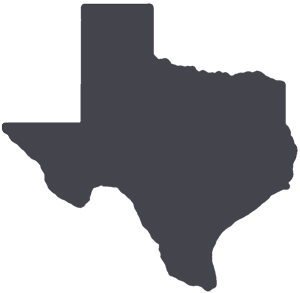 	PATIENT CARE	EDUCATION & RESEARCH	INSTITUTIONAL SUPPORT	CMC	PATIENT CARE	EDUCATION & RESEARCH	INSTITUTIONAL SUPPORT	CMC	PATIENT CARE	EDUCATION & RESEARCH	INSTITUTIONAL SUPPORT	CMCAROUND UTMB (Use the legend above to quickly find items of interest to your team)AROUND UTMB (Use the legend above to quickly find items of interest to your team)AROUND UTMB (Use the legend above to quickly find items of interest to your team)AROUND UTMB (Use the legend above to quickly find items of interest to your team)AROUND UTMB (Use the legend above to quickly find items of interest to your team)Retail food service hours for Jan. 21 Martin Luther King Jr. holiday: In observance of the Martin Luther King Jr. holiday on Jan. 21, retail dining locations on campus will follow the following schedule: GALVESTON CAMPUS
LEAGUE CITY CAMPUSANGLETON DANBURY CAMPUSGALVESTON CAMPUSCSW Sixth Floor Staff Lounge New Smart Market: The Smart Market dining technology is a new dining option for UTMB employees located in the Sixth Floor Staff Lounge of the Clinical Services Wing building. This latest generation of self-checkout retail market allows for increased variety, visible nutritional information and easy-to-browse-and-purchase selections. Customers can check out with a credit card or with an account. Options include a Central Kiosk, beverages, fresh food, pastries, candy and freshly brewed coffee. To learn more, please plan to attend the grand opening for employees on Wednesday, Jan. 23 beginning at 11 a.m. For information on opening an account, stop by the kiosk. REMINDERSUTMB community encouraged to participate in Vision Galveston survey: As the largest employer in Galveston County, UTMB is part of the steering committee for Vision Galveston, a grassroots project aimed at defining the future for the city of Galveston. As part of that effort, Vision Galveston has launched an online survey open to anyone who lives and/or works in Galveston and is interested in providing their input regarding resiliency, the economy, housing, jobs, education, parks, land use, transportation and other topics. To take the survey, visit:
 https://www.visiongalveston.com.        School of Nursing names Dr. Lorraine S. Evangelista Associate Dean for Nursing Research and Scholarship: The School of Nursing has named an Associate Dean for Nursing Research and Scholarship. Lorraine S. Evangelista, PhD, RN, CNS, FAHA, FAAN, currently serves as Professor and Associate Dean for Academic and Student Affairs at the UC Irvine Sue and Bill Gross School of Nursing. Dr. Evangelista is a skilled clinician, researcher and educator who has worked in the critical care setting in several nursing roles for over 15 years. As a researcher, she is recognized nationally and internationally for her investigation into the care of patients with heart disease, and the disease’s effects on patients and family members. As an educator, Dr. Evangelista is dedicated to using innovative educational techniques to enhance the utilization of nursing knowledge. She will join UTMB in the roles of Professor and Associate Dean in July 2019.        Dr. Era Buck to serve as new Assistant Dean of Educational Development in the School of Medicine: Era Buck, PhD has accepted the position of Assistant Dean, Educational Development in the School of Medicine. Dr. Buck has served as Senior Medical Educator in the Office of Educational Development for almost eight years and is associate professor of Family Medicine. She is a UT Distinguished Teaching Professor, a member of the Shine Academy of Health Science Education and a member of the Academy of Master Teachers. She oversees the course and clerkship evaluation processes and has been engaged in research in the areas of professional identity formation and humanism in medical education. She is chair of the Education Research Committee for the School of Medicine and associate director of the Physician Healer Track, and enjoys serving as a faculty member and mentor for the Scholars in Education program. Dr. Buck also is an associate editor for Medical Education Online and reviews for numerous conferences and journals in medical education.        UTMB community invited to Jan. 28 lecture by 2019-2020 Paul Brindley M.D., Distinguished Visiting Professor in Pathology: A campus-wide lecture entitled “Red Cell Transfusion: Precision vs. Imprecision Medicine” will be shared on Jan. 28 at 5 p.m. in the Caduceus Room within the Administration Building on the Galveston Campus. Presented by Dr. Harvey G. Klein, the Chief of Transfusion Medicine at the Clinical Center of the National Institutes of Health and 2019-2020 Paul Brindley, M.D., Distinguished Visiting Professor in Pathology the lecture is open to the UTMB community and will be followed by a reception. Named in honor of former UTMB Chair, the Brindley Distinguished Visiting Professorship began in 1982. To learn more about this honor visit
 https://www.utmb.edu/pathology/education/paul-brindley. For more information on the event, contact Sherrill Hebert at smhebert@UTMB.EDU.Retail food service hours for Jan. 21 Martin Luther King Jr. holiday: In observance of the Martin Luther King Jr. holiday on Jan. 21, retail dining locations on campus will follow the following schedule: GALVESTON CAMPUS
LEAGUE CITY CAMPUSANGLETON DANBURY CAMPUSGALVESTON CAMPUSCSW Sixth Floor Staff Lounge New Smart Market: The Smart Market dining technology is a new dining option for UTMB employees located in the Sixth Floor Staff Lounge of the Clinical Services Wing building. This latest generation of self-checkout retail market allows for increased variety, visible nutritional information and easy-to-browse-and-purchase selections. Customers can check out with a credit card or with an account. Options include a Central Kiosk, beverages, fresh food, pastries, candy and freshly brewed coffee. To learn more, please plan to attend the grand opening for employees on Wednesday, Jan. 23 beginning at 11 a.m. For information on opening an account, stop by the kiosk. REMINDERSUTMB community encouraged to participate in Vision Galveston survey: As the largest employer in Galveston County, UTMB is part of the steering committee for Vision Galveston, a grassroots project aimed at defining the future for the city of Galveston. As part of that effort, Vision Galveston has launched an online survey open to anyone who lives and/or works in Galveston and is interested in providing their input regarding resiliency, the economy, housing, jobs, education, parks, land use, transportation and other topics. To take the survey, visit:
 https://www.visiongalveston.com.        School of Nursing names Dr. Lorraine S. Evangelista Associate Dean for Nursing Research and Scholarship: The School of Nursing has named an Associate Dean for Nursing Research and Scholarship. Lorraine S. Evangelista, PhD, RN, CNS, FAHA, FAAN, currently serves as Professor and Associate Dean for Academic and Student Affairs at the UC Irvine Sue and Bill Gross School of Nursing. Dr. Evangelista is a skilled clinician, researcher and educator who has worked in the critical care setting in several nursing roles for over 15 years. As a researcher, she is recognized nationally and internationally for her investigation into the care of patients with heart disease, and the disease’s effects on patients and family members. As an educator, Dr. Evangelista is dedicated to using innovative educational techniques to enhance the utilization of nursing knowledge. She will join UTMB in the roles of Professor and Associate Dean in July 2019.        Dr. Era Buck to serve as new Assistant Dean of Educational Development in the School of Medicine: Era Buck, PhD has accepted the position of Assistant Dean, Educational Development in the School of Medicine. Dr. Buck has served as Senior Medical Educator in the Office of Educational Development for almost eight years and is associate professor of Family Medicine. She is a UT Distinguished Teaching Professor, a member of the Shine Academy of Health Science Education and a member of the Academy of Master Teachers. She oversees the course and clerkship evaluation processes and has been engaged in research in the areas of professional identity formation and humanism in medical education. She is chair of the Education Research Committee for the School of Medicine and associate director of the Physician Healer Track, and enjoys serving as a faculty member and mentor for the Scholars in Education program. Dr. Buck also is an associate editor for Medical Education Online and reviews for numerous conferences and journals in medical education.        UTMB community invited to Jan. 28 lecture by 2019-2020 Paul Brindley M.D., Distinguished Visiting Professor in Pathology: A campus-wide lecture entitled “Red Cell Transfusion: Precision vs. Imprecision Medicine” will be shared on Jan. 28 at 5 p.m. in the Caduceus Room within the Administration Building on the Galveston Campus. Presented by Dr. Harvey G. Klein, the Chief of Transfusion Medicine at the Clinical Center of the National Institutes of Health and 2019-2020 Paul Brindley, M.D., Distinguished Visiting Professor in Pathology the lecture is open to the UTMB community and will be followed by a reception. Named in honor of former UTMB Chair, the Brindley Distinguished Visiting Professorship began in 1982. To learn more about this honor visit
 https://www.utmb.edu/pathology/education/paul-brindley. For more information on the event, contact Sherrill Hebert at smhebert@UTMB.EDU.Retail food service hours for Jan. 21 Martin Luther King Jr. holiday: In observance of the Martin Luther King Jr. holiday on Jan. 21, retail dining locations on campus will follow the following schedule: GALVESTON CAMPUS
LEAGUE CITY CAMPUSANGLETON DANBURY CAMPUSGALVESTON CAMPUSCSW Sixth Floor Staff Lounge New Smart Market: The Smart Market dining technology is a new dining option for UTMB employees located in the Sixth Floor Staff Lounge of the Clinical Services Wing building. This latest generation of self-checkout retail market allows for increased variety, visible nutritional information and easy-to-browse-and-purchase selections. Customers can check out with a credit card or with an account. Options include a Central Kiosk, beverages, fresh food, pastries, candy and freshly brewed coffee. To learn more, please plan to attend the grand opening for employees on Wednesday, Jan. 23 beginning at 11 a.m. For information on opening an account, stop by the kiosk. REMINDERSUTMB community encouraged to participate in Vision Galveston survey: As the largest employer in Galveston County, UTMB is part of the steering committee for Vision Galveston, a grassroots project aimed at defining the future for the city of Galveston. As part of that effort, Vision Galveston has launched an online survey open to anyone who lives and/or works in Galveston and is interested in providing their input regarding resiliency, the economy, housing, jobs, education, parks, land use, transportation and other topics. To take the survey, visit:
 https://www.visiongalveston.com.        School of Nursing names Dr. Lorraine S. Evangelista Associate Dean for Nursing Research and Scholarship: The School of Nursing has named an Associate Dean for Nursing Research and Scholarship. Lorraine S. Evangelista, PhD, RN, CNS, FAHA, FAAN, currently serves as Professor and Associate Dean for Academic and Student Affairs at the UC Irvine Sue and Bill Gross School of Nursing. Dr. Evangelista is a skilled clinician, researcher and educator who has worked in the critical care setting in several nursing roles for over 15 years. As a researcher, she is recognized nationally and internationally for her investigation into the care of patients with heart disease, and the disease’s effects on patients and family members. As an educator, Dr. Evangelista is dedicated to using innovative educational techniques to enhance the utilization of nursing knowledge. She will join UTMB in the roles of Professor and Associate Dean in July 2019.        Dr. Era Buck to serve as new Assistant Dean of Educational Development in the School of Medicine: Era Buck, PhD has accepted the position of Assistant Dean, Educational Development in the School of Medicine. Dr. Buck has served as Senior Medical Educator in the Office of Educational Development for almost eight years and is associate professor of Family Medicine. She is a UT Distinguished Teaching Professor, a member of the Shine Academy of Health Science Education and a member of the Academy of Master Teachers. She oversees the course and clerkship evaluation processes and has been engaged in research in the areas of professional identity formation and humanism in medical education. She is chair of the Education Research Committee for the School of Medicine and associate director of the Physician Healer Track, and enjoys serving as a faculty member and mentor for the Scholars in Education program. Dr. Buck also is an associate editor for Medical Education Online and reviews for numerous conferences and journals in medical education.        UTMB community invited to Jan. 28 lecture by 2019-2020 Paul Brindley M.D., Distinguished Visiting Professor in Pathology: A campus-wide lecture entitled “Red Cell Transfusion: Precision vs. Imprecision Medicine” will be shared on Jan. 28 at 5 p.m. in the Caduceus Room within the Administration Building on the Galveston Campus. Presented by Dr. Harvey G. Klein, the Chief of Transfusion Medicine at the Clinical Center of the National Institutes of Health and 2019-2020 Paul Brindley, M.D., Distinguished Visiting Professor in Pathology the lecture is open to the UTMB community and will be followed by a reception. Named in honor of former UTMB Chair, the Brindley Distinguished Visiting Professorship began in 1982. To learn more about this honor visit
 https://www.utmb.edu/pathology/education/paul-brindley. For more information on the event, contact Sherrill Hebert at smhebert@UTMB.EDU.Congratulations to MLK Community Service Award honorees: Congratulations to this year's recipients of the Martin Luther King Jr. Community Service Awards at UTMB. The winners, who were announced at the annual awards luncheon on Jan. 9, are Dr. Ike C. Okereke, associate professor in the Department of Surgery; Sareema Adnan, medical student; and Linda Venzke, compliance nurse auditor in the Office of Institutional Compliance. The annual program honors and recognizes the contributions of UTMB faculty, students and staff who promote diversity, inclusion, community partnership, philanthropy and civic engagement.Update-You Count Employee Survey: The 2018 You Count Employee Survey provided valuable insight into the satisfaction and engagement of our employees, and UTMB is currently addressing issues highlighted in the survey across the institution and at the work unit level. As a part of the post-survey process, UTMB senior leadership is taking a deeper look at the following survey items: UTMB provides high-quality care and service.I would recommend UTMB to family and friends who need care.In the coming weeks, Human Resources will be selecting employees at random to take part in a brief online questionnaire and focus groups to gather additional feedback on these survey items. The questionnaire and focus groups will provide a greater assessment of how UTMB is performing, and the feedback collected will be used to create response plans at the university level. If you are invited to take part in the questionnaire or a focus group, please make every effort to participate. Your input will help UTMB to better understand the concerns of our workforce and to create response plans that will have a meaningful impact on the entire institution. For questions about the questionnaire and focus groups, please email masukal@utmb.edu.Congratulations to MLK Community Service Award honorees: Congratulations to this year's recipients of the Martin Luther King Jr. Community Service Awards at UTMB. The winners, who were announced at the annual awards luncheon on Jan. 9, are Dr. Ike C. Okereke, associate professor in the Department of Surgery; Sareema Adnan, medical student; and Linda Venzke, compliance nurse auditor in the Office of Institutional Compliance. The annual program honors and recognizes the contributions of UTMB faculty, students and staff who promote diversity, inclusion, community partnership, philanthropy and civic engagement.Update-You Count Employee Survey: The 2018 You Count Employee Survey provided valuable insight into the satisfaction and engagement of our employees, and UTMB is currently addressing issues highlighted in the survey across the institution and at the work unit level. As a part of the post-survey process, UTMB senior leadership is taking a deeper look at the following survey items: UTMB provides high-quality care and service.I would recommend UTMB to family and friends who need care.In the coming weeks, Human Resources will be selecting employees at random to take part in a brief online questionnaire and focus groups to gather additional feedback on these survey items. The questionnaire and focus groups will provide a greater assessment of how UTMB is performing, and the feedback collected will be used to create response plans at the university level. If you are invited to take part in the questionnaire or a focus group, please make every effort to participate. Your input will help UTMB to better understand the concerns of our workforce and to create response plans that will have a meaningful impact on the entire institution. For questions about the questionnaire and focus groups, please email masukal@utmb.edu.Retail food service hours for Jan. 21 Martin Luther King Jr. holiday: In observance of the Martin Luther King Jr. holiday on Jan. 21, retail dining locations on campus will follow the following schedule: GALVESTON CAMPUS
LEAGUE CITY CAMPUSANGLETON DANBURY CAMPUSGALVESTON CAMPUSCSW Sixth Floor Staff Lounge New Smart Market: The Smart Market dining technology is a new dining option for UTMB employees located in the Sixth Floor Staff Lounge of the Clinical Services Wing building. This latest generation of self-checkout retail market allows for increased variety, visible nutritional information and easy-to-browse-and-purchase selections. Customers can check out with a credit card or with an account. Options include a Central Kiosk, beverages, fresh food, pastries, candy and freshly brewed coffee. To learn more, please plan to attend the grand opening for employees on Wednesday, Jan. 23 beginning at 11 a.m. For information on opening an account, stop by the kiosk. REMINDERSUTMB community encouraged to participate in Vision Galveston survey: As the largest employer in Galveston County, UTMB is part of the steering committee for Vision Galveston, a grassroots project aimed at defining the future for the city of Galveston. As part of that effort, Vision Galveston has launched an online survey open to anyone who lives and/or works in Galveston and is interested in providing their input regarding resiliency, the economy, housing, jobs, education, parks, land use, transportation and other topics. To take the survey, visit:
 https://www.visiongalveston.com.        School of Nursing names Dr. Lorraine S. Evangelista Associate Dean for Nursing Research and Scholarship: The School of Nursing has named an Associate Dean for Nursing Research and Scholarship. Lorraine S. Evangelista, PhD, RN, CNS, FAHA, FAAN, currently serves as Professor and Associate Dean for Academic and Student Affairs at the UC Irvine Sue and Bill Gross School of Nursing. Dr. Evangelista is a skilled clinician, researcher and educator who has worked in the critical care setting in several nursing roles for over 15 years. As a researcher, she is recognized nationally and internationally for her investigation into the care of patients with heart disease, and the disease’s effects on patients and family members. As an educator, Dr. Evangelista is dedicated to using innovative educational techniques to enhance the utilization of nursing knowledge. She will join UTMB in the roles of Professor and Associate Dean in July 2019.        Dr. Era Buck to serve as new Assistant Dean of Educational Development in the School of Medicine: Era Buck, PhD has accepted the position of Assistant Dean, Educational Development in the School of Medicine. Dr. Buck has served as Senior Medical Educator in the Office of Educational Development for almost eight years and is associate professor of Family Medicine. She is a UT Distinguished Teaching Professor, a member of the Shine Academy of Health Science Education and a member of the Academy of Master Teachers. She oversees the course and clerkship evaluation processes and has been engaged in research in the areas of professional identity formation and humanism in medical education. She is chair of the Education Research Committee for the School of Medicine and associate director of the Physician Healer Track, and enjoys serving as a faculty member and mentor for the Scholars in Education program. Dr. Buck also is an associate editor for Medical Education Online and reviews for numerous conferences and journals in medical education.        UTMB community invited to Jan. 28 lecture by 2019-2020 Paul Brindley M.D., Distinguished Visiting Professor in Pathology: A campus-wide lecture entitled “Red Cell Transfusion: Precision vs. Imprecision Medicine” will be shared on Jan. 28 at 5 p.m. in the Caduceus Room within the Administration Building on the Galveston Campus. Presented by Dr. Harvey G. Klein, the Chief of Transfusion Medicine at the Clinical Center of the National Institutes of Health and 2019-2020 Paul Brindley, M.D., Distinguished Visiting Professor in Pathology the lecture is open to the UTMB community and will be followed by a reception. Named in honor of former UTMB Chair, the Brindley Distinguished Visiting Professorship began in 1982. To learn more about this honor visit
 https://www.utmb.edu/pathology/education/paul-brindley. For more information on the event, contact Sherrill Hebert at smhebert@UTMB.EDU.Retail food service hours for Jan. 21 Martin Luther King Jr. holiday: In observance of the Martin Luther King Jr. holiday on Jan. 21, retail dining locations on campus will follow the following schedule: GALVESTON CAMPUS
LEAGUE CITY CAMPUSANGLETON DANBURY CAMPUSGALVESTON CAMPUSCSW Sixth Floor Staff Lounge New Smart Market: The Smart Market dining technology is a new dining option for UTMB employees located in the Sixth Floor Staff Lounge of the Clinical Services Wing building. This latest generation of self-checkout retail market allows for increased variety, visible nutritional information and easy-to-browse-and-purchase selections. Customers can check out with a credit card or with an account. Options include a Central Kiosk, beverages, fresh food, pastries, candy and freshly brewed coffee. To learn more, please plan to attend the grand opening for employees on Wednesday, Jan. 23 beginning at 11 a.m. For information on opening an account, stop by the kiosk. REMINDERSUTMB community encouraged to participate in Vision Galveston survey: As the largest employer in Galveston County, UTMB is part of the steering committee for Vision Galveston, a grassroots project aimed at defining the future for the city of Galveston. As part of that effort, Vision Galveston has launched an online survey open to anyone who lives and/or works in Galveston and is interested in providing their input regarding resiliency, the economy, housing, jobs, education, parks, land use, transportation and other topics. To take the survey, visit:
 https://www.visiongalveston.com.        School of Nursing names Dr. Lorraine S. Evangelista Associate Dean for Nursing Research and Scholarship: The School of Nursing has named an Associate Dean for Nursing Research and Scholarship. Lorraine S. Evangelista, PhD, RN, CNS, FAHA, FAAN, currently serves as Professor and Associate Dean for Academic and Student Affairs at the UC Irvine Sue and Bill Gross School of Nursing. Dr. Evangelista is a skilled clinician, researcher and educator who has worked in the critical care setting in several nursing roles for over 15 years. As a researcher, she is recognized nationally and internationally for her investigation into the care of patients with heart disease, and the disease’s effects on patients and family members. As an educator, Dr. Evangelista is dedicated to using innovative educational techniques to enhance the utilization of nursing knowledge. She will join UTMB in the roles of Professor and Associate Dean in July 2019.        Dr. Era Buck to serve as new Assistant Dean of Educational Development in the School of Medicine: Era Buck, PhD has accepted the position of Assistant Dean, Educational Development in the School of Medicine. Dr. Buck has served as Senior Medical Educator in the Office of Educational Development for almost eight years and is associate professor of Family Medicine. She is a UT Distinguished Teaching Professor, a member of the Shine Academy of Health Science Education and a member of the Academy of Master Teachers. She oversees the course and clerkship evaluation processes and has been engaged in research in the areas of professional identity formation and humanism in medical education. She is chair of the Education Research Committee for the School of Medicine and associate director of the Physician Healer Track, and enjoys serving as a faculty member and mentor for the Scholars in Education program. Dr. Buck also is an associate editor for Medical Education Online and reviews for numerous conferences and journals in medical education.        UTMB community invited to Jan. 28 lecture by 2019-2020 Paul Brindley M.D., Distinguished Visiting Professor in Pathology: A campus-wide lecture entitled “Red Cell Transfusion: Precision vs. Imprecision Medicine” will be shared on Jan. 28 at 5 p.m. in the Caduceus Room within the Administration Building on the Galveston Campus. Presented by Dr. Harvey G. Klein, the Chief of Transfusion Medicine at the Clinical Center of the National Institutes of Health and 2019-2020 Paul Brindley, M.D., Distinguished Visiting Professor in Pathology the lecture is open to the UTMB community and will be followed by a reception. Named in honor of former UTMB Chair, the Brindley Distinguished Visiting Professorship began in 1982. To learn more about this honor visit
 https://www.utmb.edu/pathology/education/paul-brindley. For more information on the event, contact Sherrill Hebert at smhebert@UTMB.EDU.Retail food service hours for Jan. 21 Martin Luther King Jr. holiday: In observance of the Martin Luther King Jr. holiday on Jan. 21, retail dining locations on campus will follow the following schedule: GALVESTON CAMPUS
LEAGUE CITY CAMPUSANGLETON DANBURY CAMPUSGALVESTON CAMPUSCSW Sixth Floor Staff Lounge New Smart Market: The Smart Market dining technology is a new dining option for UTMB employees located in the Sixth Floor Staff Lounge of the Clinical Services Wing building. This latest generation of self-checkout retail market allows for increased variety, visible nutritional information and easy-to-browse-and-purchase selections. Customers can check out with a credit card or with an account. Options include a Central Kiosk, beverages, fresh food, pastries, candy and freshly brewed coffee. To learn more, please plan to attend the grand opening for employees on Wednesday, Jan. 23 beginning at 11 a.m. For information on opening an account, stop by the kiosk. REMINDERSUTMB community encouraged to participate in Vision Galveston survey: As the largest employer in Galveston County, UTMB is part of the steering committee for Vision Galveston, a grassroots project aimed at defining the future for the city of Galveston. As part of that effort, Vision Galveston has launched an online survey open to anyone who lives and/or works in Galveston and is interested in providing their input regarding resiliency, the economy, housing, jobs, education, parks, land use, transportation and other topics. To take the survey, visit:
 https://www.visiongalveston.com.        School of Nursing names Dr. Lorraine S. Evangelista Associate Dean for Nursing Research and Scholarship: The School of Nursing has named an Associate Dean for Nursing Research and Scholarship. Lorraine S. Evangelista, PhD, RN, CNS, FAHA, FAAN, currently serves as Professor and Associate Dean for Academic and Student Affairs at the UC Irvine Sue and Bill Gross School of Nursing. Dr. Evangelista is a skilled clinician, researcher and educator who has worked in the critical care setting in several nursing roles for over 15 years. As a researcher, she is recognized nationally and internationally for her investigation into the care of patients with heart disease, and the disease’s effects on patients and family members. As an educator, Dr. Evangelista is dedicated to using innovative educational techniques to enhance the utilization of nursing knowledge. She will join UTMB in the roles of Professor and Associate Dean in July 2019.        Dr. Era Buck to serve as new Assistant Dean of Educational Development in the School of Medicine: Era Buck, PhD has accepted the position of Assistant Dean, Educational Development in the School of Medicine. Dr. Buck has served as Senior Medical Educator in the Office of Educational Development for almost eight years and is associate professor of Family Medicine. She is a UT Distinguished Teaching Professor, a member of the Shine Academy of Health Science Education and a member of the Academy of Master Teachers. She oversees the course and clerkship evaluation processes and has been engaged in research in the areas of professional identity formation and humanism in medical education. She is chair of the Education Research Committee for the School of Medicine and associate director of the Physician Healer Track, and enjoys serving as a faculty member and mentor for the Scholars in Education program. Dr. Buck also is an associate editor for Medical Education Online and reviews for numerous conferences and journals in medical education.        UTMB community invited to Jan. 28 lecture by 2019-2020 Paul Brindley M.D., Distinguished Visiting Professor in Pathology: A campus-wide lecture entitled “Red Cell Transfusion: Precision vs. Imprecision Medicine” will be shared on Jan. 28 at 5 p.m. in the Caduceus Room within the Administration Building on the Galveston Campus. Presented by Dr. Harvey G. Klein, the Chief of Transfusion Medicine at the Clinical Center of the National Institutes of Health and 2019-2020 Paul Brindley, M.D., Distinguished Visiting Professor in Pathology the lecture is open to the UTMB community and will be followed by a reception. Named in honor of former UTMB Chair, the Brindley Distinguished Visiting Professorship began in 1982. To learn more about this honor visit
 https://www.utmb.edu/pathology/education/paul-brindley. For more information on the event, contact Sherrill Hebert at smhebert@UTMB.EDU.DID YOU KNOW?The Ballinger Mills Room located on the 6th Floor of the Administration Building on the Galveston Campus was named in honor of Ballinger Mills Jr. A board member of The Sealy & Smith Foundation from 1947 until his death in 1992, Mills served as president of the foundation during the completion of the Administration Building. To commemorate his support of UTMB, his portrait hangs in the building’s 6th floor conference room, above a late-19th century Italian chess set donated from his estate. A foremost supporter and proponent of the Medical Branch during his lifetime, Mills was also a board member of The University of Texas Chancellor’s Council, the UTMB Development Board, the University of Texas Law School Foundation and the UT Institute of Texan Cultures Development Board.DID YOU KNOW?The Ballinger Mills Room located on the 6th Floor of the Administration Building on the Galveston Campus was named in honor of Ballinger Mills Jr. A board member of The Sealy & Smith Foundation from 1947 until his death in 1992, Mills served as president of the foundation during the completion of the Administration Building. To commemorate his support of UTMB, his portrait hangs in the building’s 6th floor conference room, above a late-19th century Italian chess set donated from his estate. A foremost supporter and proponent of the Medical Branch during his lifetime, Mills was also a board member of The University of Texas Chancellor’s Council, the UTMB Development Board, the University of Texas Law School Foundation and the UT Institute of Texan Cultures Development Board.